基隆市立安樂高級中學國中排球隊暑期練習通知壹、參加對象：一、凡對排球運動有興趣之本校國中同學(含新生)。二、須取得家長同意。三、要能配合練習時間。貳、練習時間、地點：7月13日起每星期一至五下午14時至17時於安樂國小活動中心，結束時間                    另行通知。參、欲參加同學請家長至基隆市立安樂高級中學排球隊網站http://jweb.kl.edu.tw/546留言(操作    及登入方式如下)。肆、如對以上所述有不清楚之處，歡迎來電02-24236600#23黃驛閔老師或02-24236600#31王培倫主    任，或上基隆市立安樂高級中學排球隊網站http://jweb.kl.edu.tw/546留言，謝謝！登入方式關鍵字：基隆市立安樂高級中學排球隊(網址：http://jweb.kl.edu.tw/546)1.  2.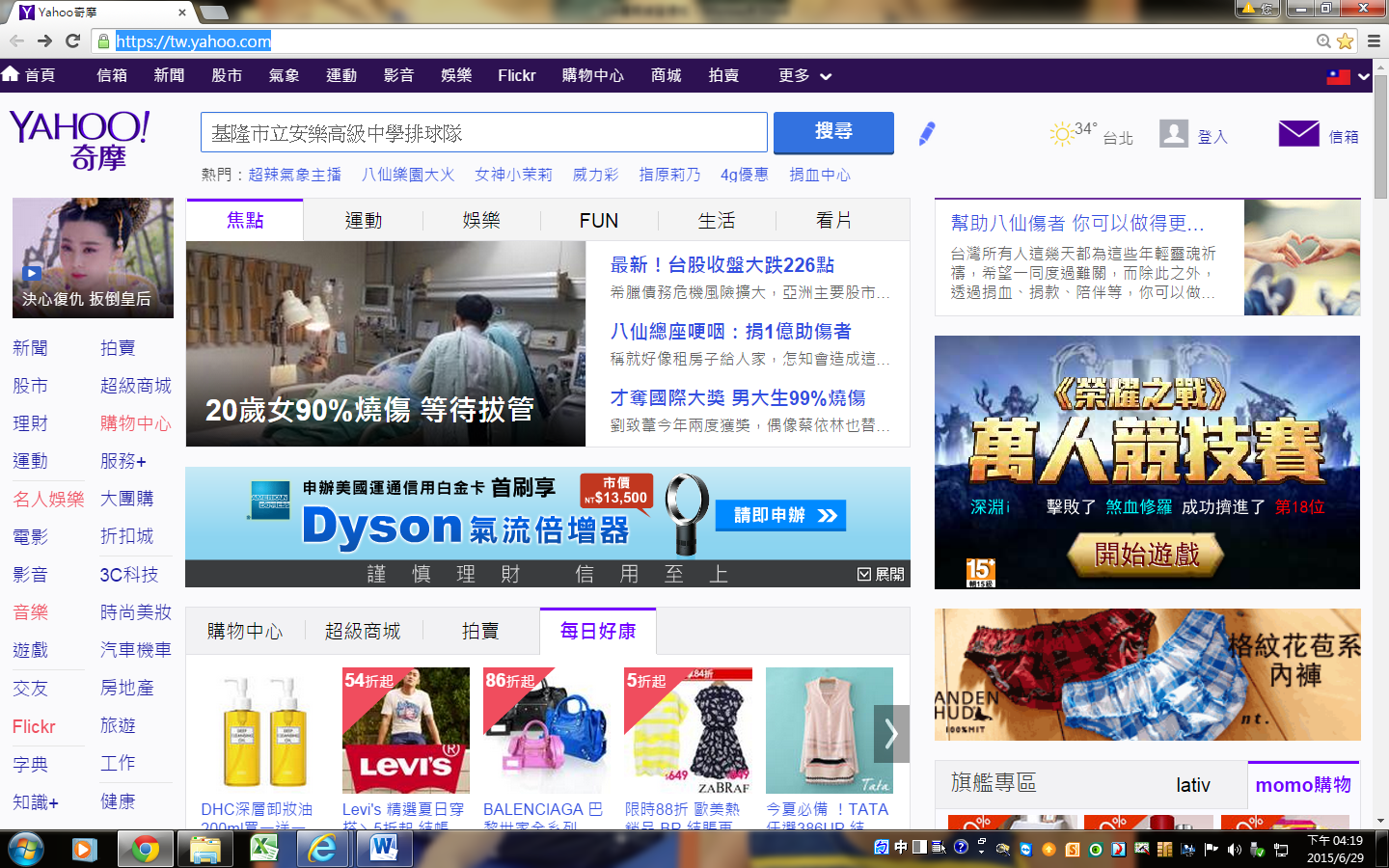 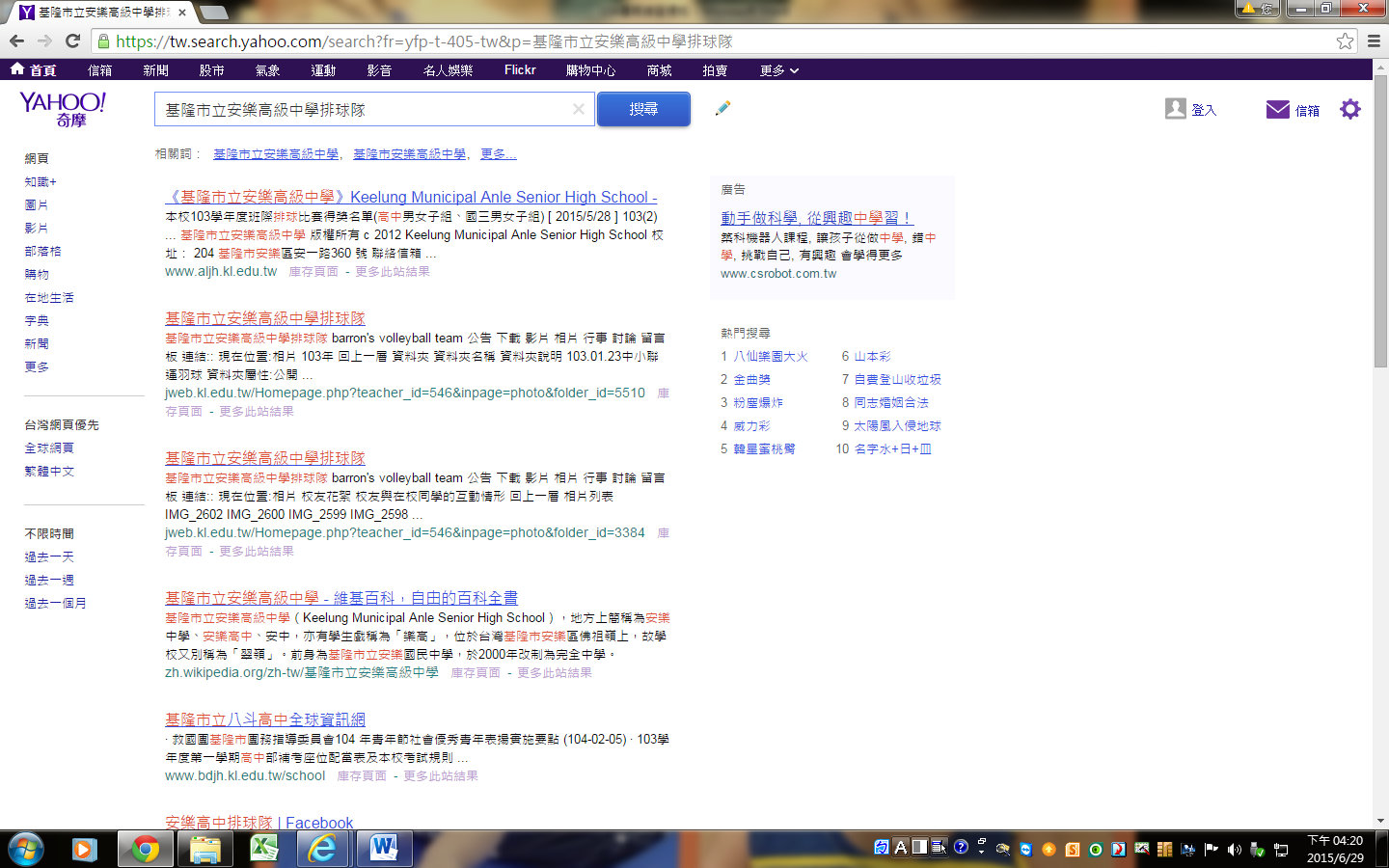 3.  4.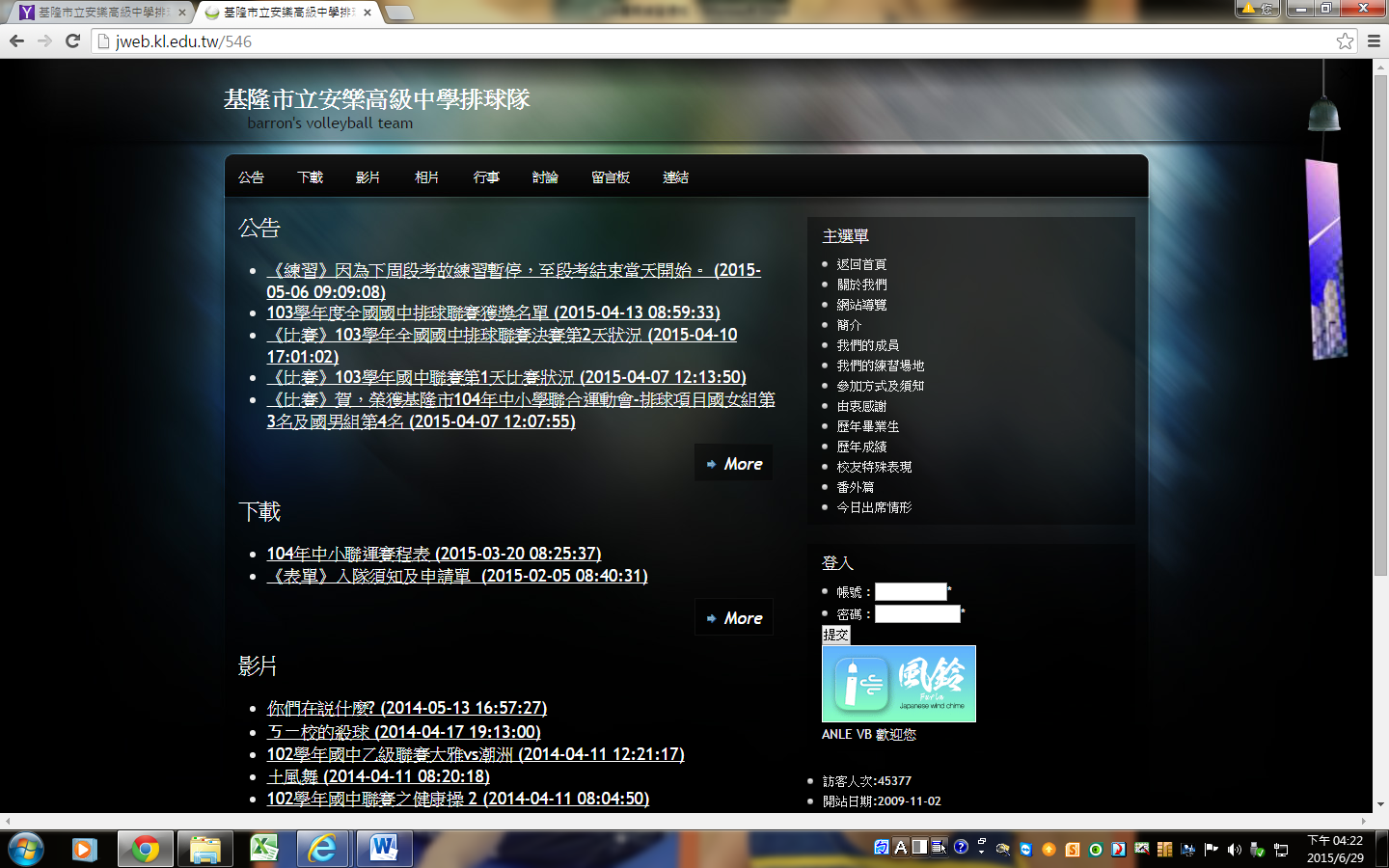 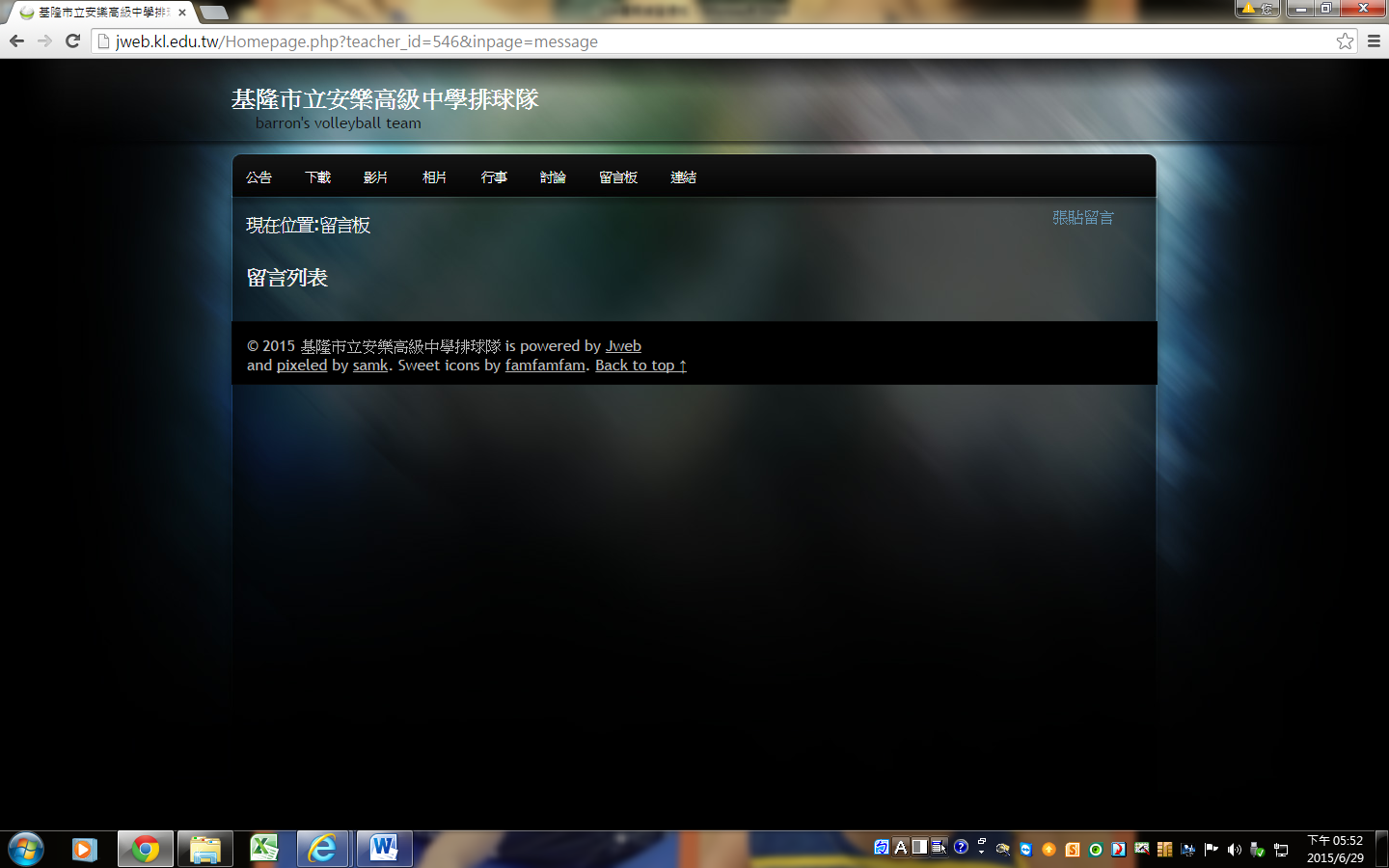 5.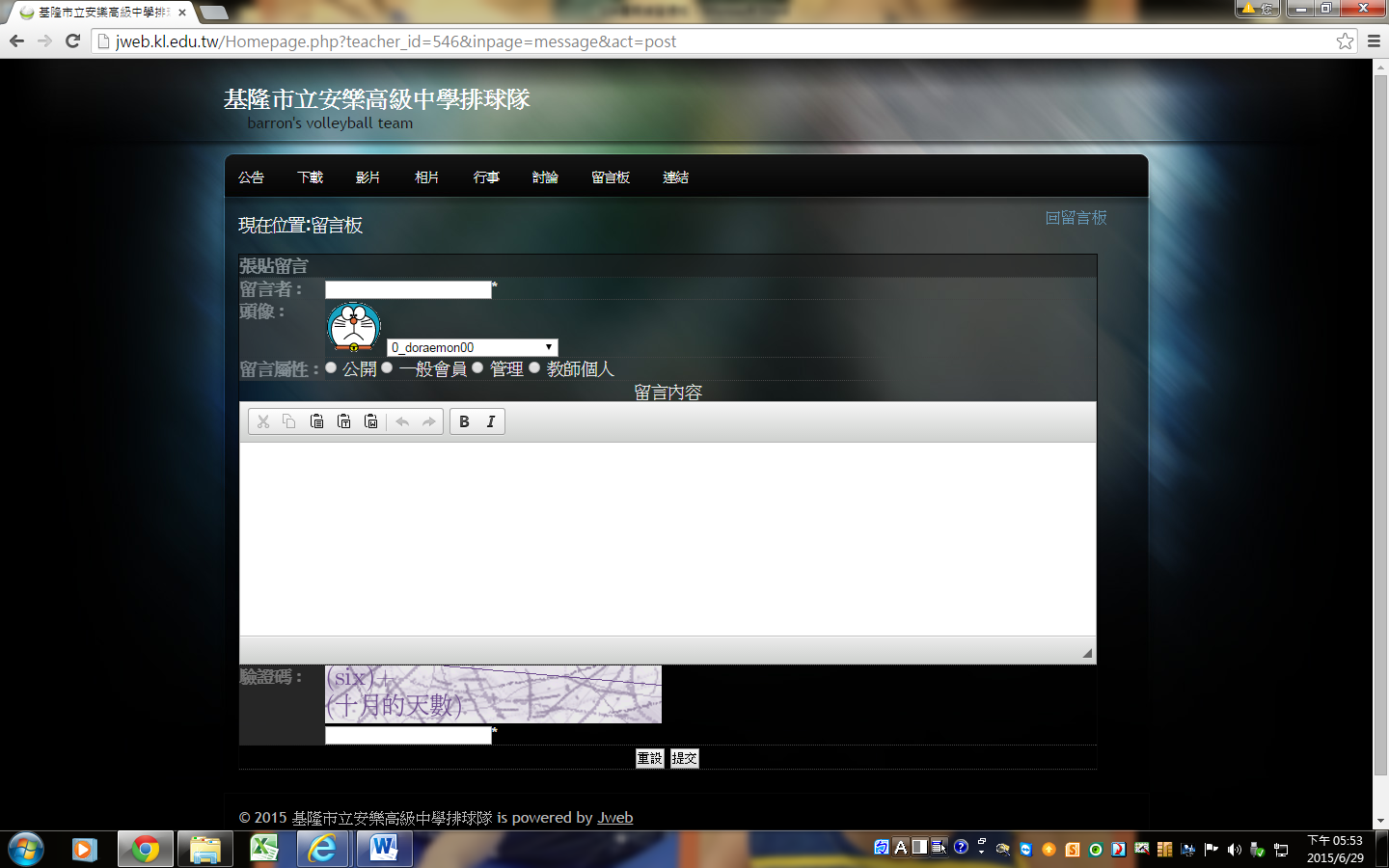 